Publicado en Madrid el 22/10/2021 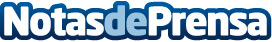 Cuatro consejos para gestionar correctamente un patrimonio inmobiliario, según The Simple RentTener un plan, con metas y objetivos definidos, realizar un análisis de riesgos y del retorno son algunas de las claves para tener éxito en la gestión patrimonialDatos de contacto:Carlos de la Orden610404818Nota de prensa publicada en: https://www.notasdeprensa.es/cuatro-consejos-para-gestionar-correctamente Categorias: Derecho Inmobiliaria Finanzas E-Commerce Recursos humanos http://www.notasdeprensa.es